Landratsamt Bamberg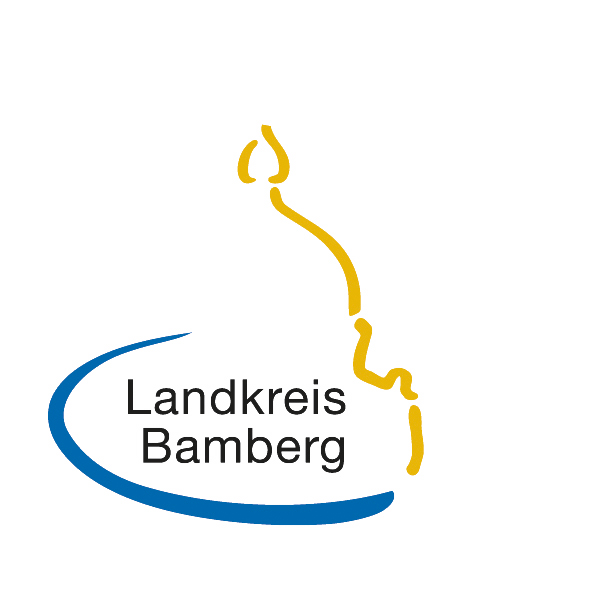 Presse- und ÖffentlichkeitsarbeitPressemitteilungTipps gegen die Hitze (Teil 4 von 6)Eine Initiative der GesundheitsregionPLUS Bamberg17. Juli 2023Wussten Sie, dass…… Durstgefühl bereits ein Warnsignal des Körpers ist? Durstgefühl setzt erst ein, wenn bereits viel Flüssigkeit verloren wurde. Trinken Sie stündlich ein Glas Wasser – auch wenn Sie keinen Durst verspüren. Achten Sie auch auf Ihre Mitmenschen – viele vergessen zu trinken.Weitere Informationen: https://www.lgl.bayern.de/gesundheit/praevention/sonne_hitze/hitze_sonne_schutz.htm■ ■ ■Anlagen:Foto (Quelle: Umweltbundesamt)